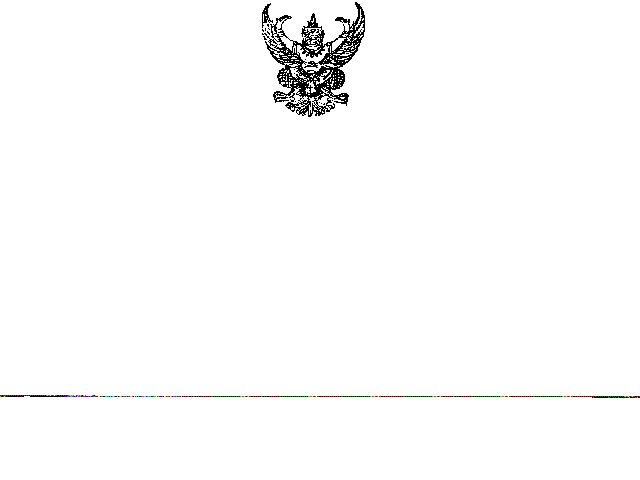 ส่วนราชการ  ฝ่ายวิชาการ   วิทยาลัยการอาชีพมหาราชที่.......................................................................................วันที่………......เดือน……………………………………พ.ศ…………....เรื่อง	ขออนุญาตแก้ผลการเรียน ม.ส. (ไม่สมบูรณ์)เรียน	ผู้อำนวยการวิทยาลัยการอาชีพมหาราช		ตามที่วิทยาลัยฯ มอบหมายให้……………………………………ปฏิบัติหน้าที่สอนในรายวิชา……………………….……………………….รหัสวิชา ………………..…… นักเรียนนักศึกษาระดับชั้น……………….. สาขางาน …………………………. นั้น		ข้าพเจ้า……………………………….………ขอแก้ผลการเรียนของนักเรียน นักศึกษา จำนวน...........คน และไม่ดำเนินการขอแก้ ม.ส. จำนวน..........คน   ดังรายชื่อต่อไปนี้จึงเรียนมาเพื่อโปรดทราบพิจารณา ลงชื่อ...................................................ผู้สอน						          (                               )ความเห็นหัวหน้างานวัดผลและประเมินผล..................................................................ลงชื่อ........................................................         (นางสาวรัชรินทร์  เฉลยชนม์) 			           ความเห็นรองผู้อำนวยการฝ่ายวิชาการ				 อนุญาต    	   ไม่อนุญาต.................................................................ลงชื่อ.......................................................			             (นายนภดล  เกิดคง)ครูทำหน้าที่รองผู้อำนวยการฝ่ายวิชาการ				     (นายณัฐพงศ์  แก้ววงศ์)	                     ผู้อำนวยการวิทยาลัยการอาชีพมหาราชที่รหัสประจำตัวชื่อ – สกุลคะแนนเดิมคะแนนใหม่รวมคะแนนผลการเรียน